CK SCHOLARE, s.r.o., Jana Babáka 2733/11, 612 00 Brno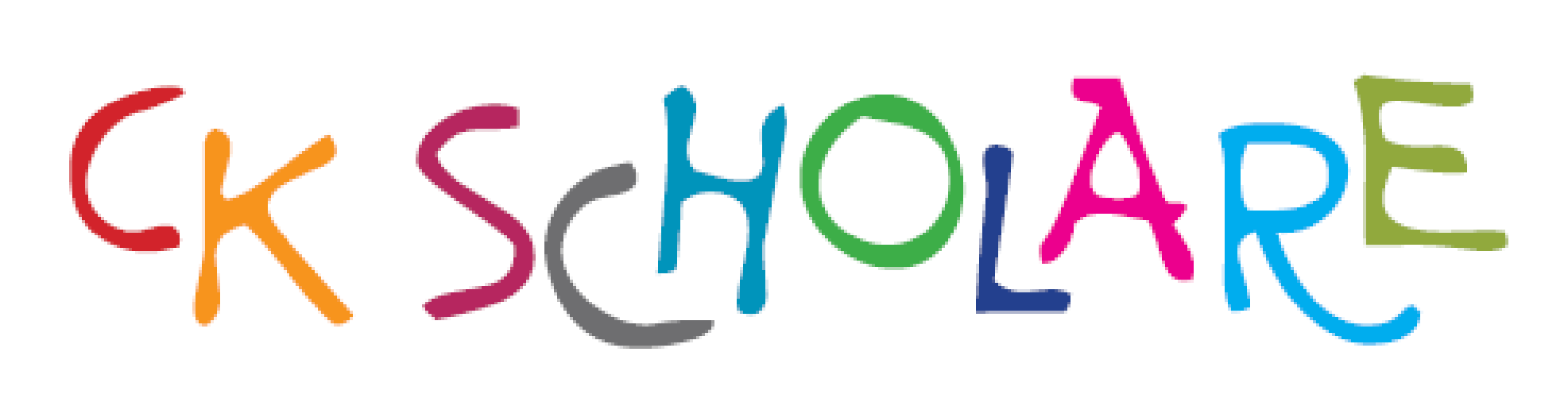 IČ: 034 90 424, DIČ: CZ03490424tel.:  XXXXXXXXXXX, info@ckscholare.cz, www.ckscholare.czSMLOUVA O ZÁJEZDU (CESTOVNÍ SMLOUVA)I. Identifikace zájezdu*Za speciální diety (bezlepková, bezlaktózová apod.) bude účtován příplatek k ceně zájezdu ve výši 200 Kč/noc.II. Objednatel*Jména všech účastníků je nutno uvést do Seznamu účastníků.III. Splátkový kalendářCena zájezdu za všechny platící účastníky bude objednatelem uhrazena ve dvou splátkách:IV. Objednatel svým podpisem potvrzuje, že se seznámil a souhlasí se Všeobecnými podmínkami CK SCHOLARE, s. r. o. a Všeobecnými pojistnými podmínkami pojišťovny UNION, a. s., které jsou nedílnou součástí smlouvy. Objednatel odpovídá za pravdivost jím uvedených údajů a souhlasí se zasíláním nabídek CK.  Objednatel odpovídá za smluvní závazky spolucestujících. V. Podpis a razítko                                                         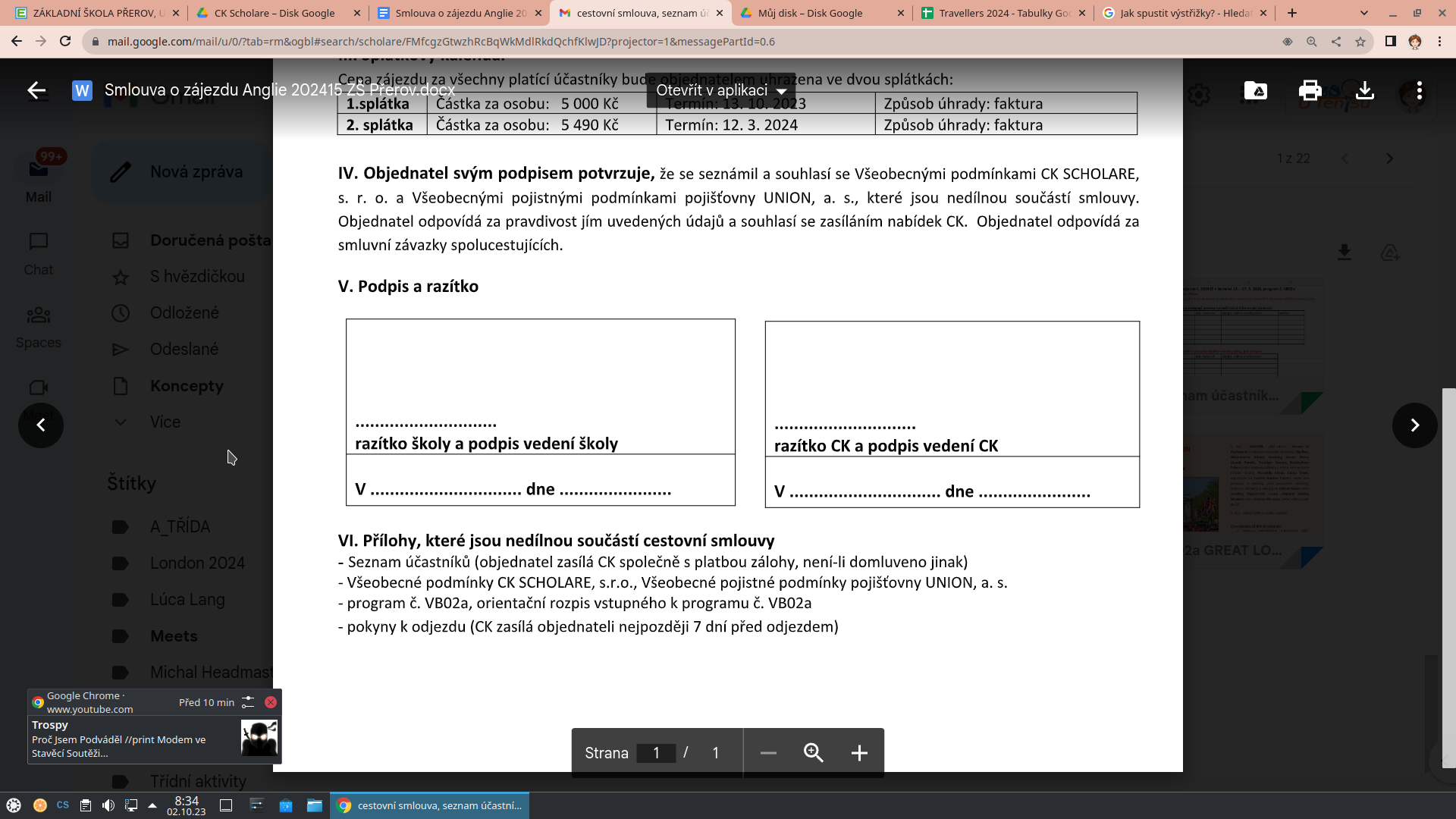 VI. Přílohy, které jsou nedílnou součástí cestovní smlouvy- Seznam účastníků (objednatel zasílá CK společně s platbou zálohy, není-li domluveno jinak)- Všeobecné podmínky CK SCHOLARE, s.r.o., Všeobecné pojistné podmínky pojišťovny UNION, a. s.- program č. VB02a, orientační rozpis vstupného k programu č. VB02a- pokyny k odjezdu (CK zasílá objednateli nejpozději 7 dní před odjezdem)Číslo zájezdu: 202415Destinace: Velká BritánieKód programu: VB02aNázev zájezdu: GREAT LONDONTermín: 12. - 17. 5. 2024Cena za osobu: 10 490 KčUbytování: hostitelské rodiny (3x nocleh s plnou penzí)Doprava:  autobus, trajekt nebo Eurotunnel (dle kapacitních možností)Pojištění: komplexní pojištění  (poj. léčebných výloh, zavazadel, úrazové, odpovědnosti a storna zájezdu)Pojištění: komplexní pojištění  (poj. léčebných výloh, zavazadel, úrazové, odpovědnosti a storna zájezdu)Název školy: Základní škola Přerov, U tenisu 4Název školy: Základní škola Přerov, U tenisu 4IČO školy: 60782358Adresa školy: U Tenisu 4, 750 02 PřerovAdresa školy: U Tenisu 4, 750 02 PřerovAdresa školy: U Tenisu 4, 750 02 PřerovKontaktní osoba: Mgr. Kateřina SlezákováTel., e-mail: slezakova@zstenis.netTel., e-mail: slezakova@zstenis.netPočet studentů*: 47Počet studentů*: 47Počet studentů*: 47Jména pedagogů*: Mgr. Kateřina Slezáková, Mgr. Petr Kohout, Mgr. Magda ChudárkováJména pedagogů*: Mgr. Kateřina Slezáková, Mgr. Petr Kohout, Mgr. Magda ChudárkováJména pedagogů*: Mgr. Kateřina Slezáková, Mgr. Petr Kohout, Mgr. Magda ChudárkováJména rodinných příslušníků pedagogů (pomocný doprovod)*: Mgr. Kristýna Ambrožová, Lukáš Chudárek, Jakub NavrátilJména rodinných příslušníků pedagogů (pomocný doprovod)*: Mgr. Kristýna Ambrožová, Lukáš Chudárek, Jakub NavrátilJména rodinných příslušníků pedagogů (pomocný doprovod)*: Mgr. Kristýna Ambrožová, Lukáš Chudárek, Jakub Navrátil1.splátkaČástka za osobu:   5 000 KčTermín: 13. 10. 2023Způsob úhrady: faktura2. splátkaČástka za osobu:   5 490 KčTermín: 12. 3. 2024Způsob úhrady: faktura